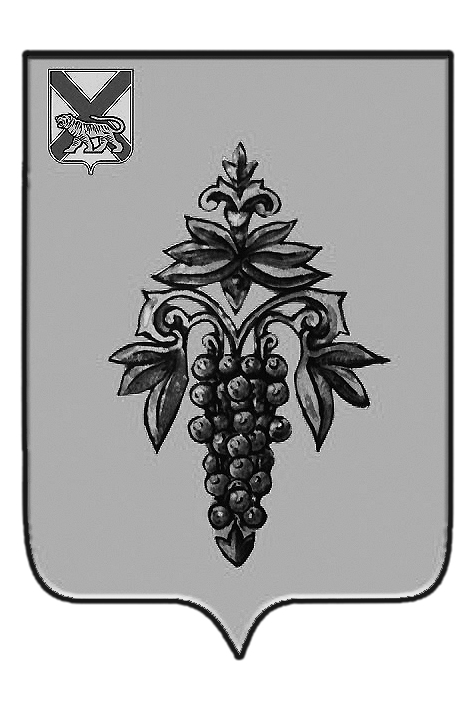 ДУМА ЧУГУЕВСКОГО МУНИЦИПАЛЬНОГО РАЙОНА Р  Е  Ш  Е  Н  И  ЕПринято Думой Чугуевского муниципального района« 18 » июня 2018 годаСтатья 1.Внести изменения в решение Думы Чугуевского муниципального района от 23.12.2015 № 40-НПА «Положение о квалификационных требованиях для замещения должностей муниципальной службы в органах местного самоуправления Чугуевского муниципального района» исключив пункт 9 Положения о квалификационных требованиях для замещения должностей муниципальной службы в органах местного самоуправления Чугуевского муниципального района.Статья 2. Настоящее решение вступает в силу со дня его официального опубликования.«26» июня 2018 г.№ 352-НПАО внесении изменений в решение Думы Чугуевского муниципального района от 23.12.2015 № 40-НПА «Положение о квалификационных требованиях для замещения должностей муниципальной службы в органах местного самоуправления Чугуевского муниципального района»Глава Чугуевского муниципального района        Р.Ю. Деменев